   СОВЕТ   ДЕПУТАТОВМУНИЦИПАЛЬНОГО ОБРАЗОВАНИЯ «ВОТКИНСКИЙ РАЙОН»«ВОТКА ЁРОС»МУНИЦИПАЛ КЫЛДЫТЭТЫСЬ ДЕПУТАТЪЁСЛЭН КЕНЕШСЫР Е Ш Е Н И Е«31» октября   2019  года                                                                                    №252г. ВоткинскО согласовании проекта Указа Главы Удмуртской республики«Об установлении предельных (максимальных) индексов измененияразмера вносимой гражданами платы за коммунальные услугив  муниципальных образованиях, образованных на территорииУдмуртской республики, на 2020 год»В соответствии с Федеральным законом от 6 октября 2003 года № 131-ФЗ
«Об общих принципах организации местного самоуправления в Российской Федерации», Жилищным кодексом Российской Федерации, постановлением Правительства РФ от 30.04.2014 N 400 «О формировании индексов изменения размера платы граждан за коммунальные услуги в Российской Федерации», руководствуясь Уставом муниципального образования «Воткинский район»,Совет депутатов муниципального образования «Воткинский район» РЕШАЕТ:1.	Согласовать проект Указа Главы Удмуртской республики «Об установлении предельных (максимальных) индексов изменения размера вносимой гражданами платы за коммунальные услуги в  муниципальных образованиях, образованных на территории  Удмуртской республики, на 2020 год» об установлении  значения предельного (максимального) индекса изменения размера вносимой гражданами платы за коммунальные услуги в муниципальном образовании «Воткинский район» 26,1 %  с 01 июля 2020 года по 31 декабря 2020 года.Председатель Совета депутатовмуниципального образования«Воткинский район»							М.А.Назаров
Глава муниципального образования «Воткинский район»                                                                        И.П. Прозоровг. Воткинск«31» октября 2019 года№ 252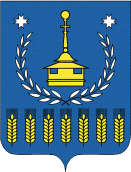 